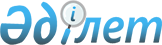 Корнеевка ауылдық округіндегі көшелерді қайта атау туралыҚарағанды облысы Бұқар жырау ауданы Корнеевка ауылдық округінің әкімінің 2018 жылғы 19 наурыздағы № 2 шешімі. Қарағанды облысының Әділет департаментінде 2018 жылғы 30 наурызда № 4675 болып тіркелді
      Қазақстан Республикасының 1993 жылғы 8 желтоқсандағы "Қазақстан Республикасының әкімшілік – аумақтық құрылысы туралы" Заңының 14 бабы 4) тармақшасына, Қазақстан Республикасының 2001 жылғы 23 қаңтардағы "Қазақстан Республикасындағы жергілікті мемлекеттік басқару және өзін - өзі басқару туралы" Заңына сәйкес және ауыл тұрғындарының пікірін ескере отырып, Корнеевка ауылдық округінің әкімі ШЕШІМ ЕТТІ:
      1. Керней ауылындағы Целинная көшесі – Алаш көшесі болып, Керней ауылындағы Тракторная көшесі – Бірлік көшесі болып, Керней ауылындағы Студенческая көшесі – Болашақ көшесі болып, Керней ауылындағы Строительная көшесі – Құрылыс көшесі болып, Ақжар ауылындағы Центральная көшесі – Орталық көшесі болып, Ақжар ауылындағы Клубная көшесі – Жастар көшесі болып, Ақжар ауылындағы Школьная көшесі – Мектеп көшесі болып, Ақжар ауылындағы Заречная көшесі – Ынтымақ көшесі болып қайта аталсын.
      2. Осы шешімнің орындалуын бақылауды өзіме қалдырамын.
      3. Осы шешім алғаш ресми жарияланған күнінен кейін он күнтізбелік күн өткен соң қолданысқа енгізіледі.
					© 2012. Қазақстан Республикасы Әділет министрлігінің «Қазақстан Республикасының Заңнама және құқықтық ақпарат институты» ШЖҚ РМК
				
      Корнеевка ауылдық округінің әкімі

Т. Ргебаев
